Ann McDonald’s Café/Restaurant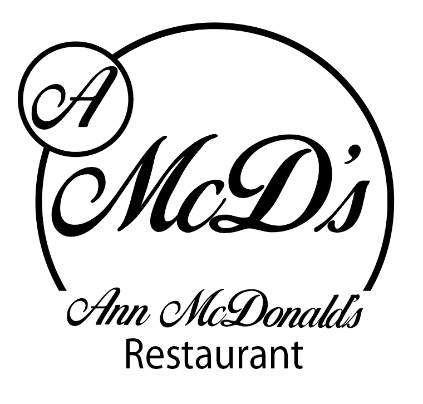 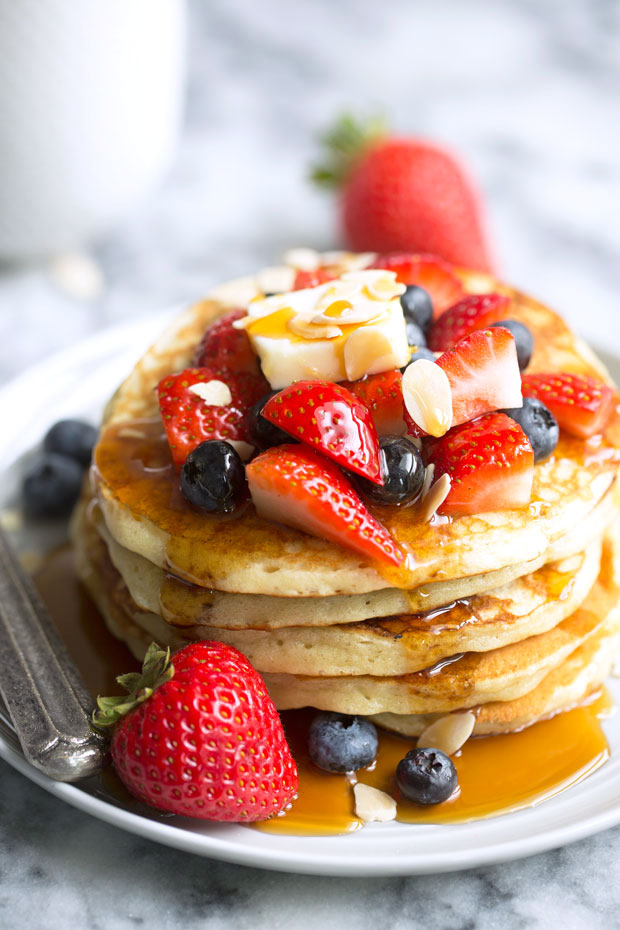 Pancake Menu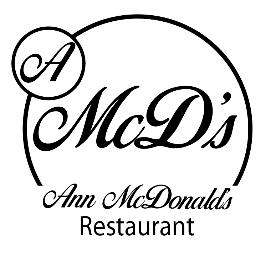 Classic Pancakes:	Golden Pancakes drizzles with Lemon and Sprinkled with Sugar	(1, 2, 4,)										€6.50Chocolate Marble Pancakes:	Golden Pancakes filled with Chocolate Chips, Whipped Cream and drizzled in Chocolate Sauce (1, 2, 4, 7, 8)	€7.50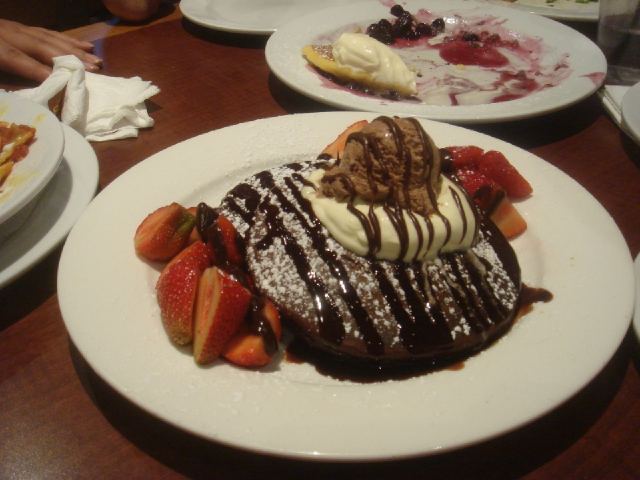 Banoffee Pancakes:	Golden Pancakes with bananas and cream drizzled in Caramel Syrup    (1, 2, 4)									€7.50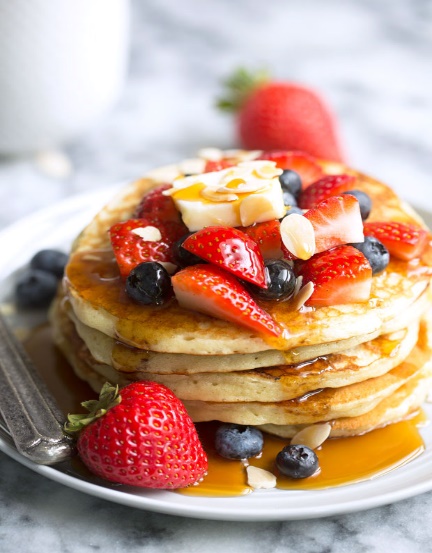 Fresh N Fruity Pancakes:	Golden Pancakes with Assorted Fresh Selection of Fruits and Whipped Cream	(1, 2, 4)					€7.50American Classic:	Golden Pancakes with Crispy Bacon and Maple Syrup	(1, 2, 4)											€8.50Kids Portion Available From €4.50Make your own Pancakes:   Extra filling				€1.00Allergens: 1. Milk, 2. Cereals, 3. Crustaceans, 4. Eggs, 5. Fish, 6. Peanuts, 7. Soybeans, 8. Nuts, 9. Celery, 10. Mustard, 11. Sesame Seeds, 12. Sulphur dioxide & Sulphites, 13. Lupins, 14. Molluscs